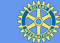 宇都宮ロータリー・クラブ　第9回　理事会　議事録2022年3月8日(火)11：30～ 　司会：幹事　金子昌郎1.開会2.出席者　理事12名中11名出席3.会長挨拶　先日は第５回臨時理事会のご出席ありがとうございました。久しぶりの皆さんにお会いしての理事会よろしくお願いします。ロシア ウクライナの戦争が勃発して大変。平和の大切さを改めて感じる。ロータリアンとして何ができるか？なども含めて協議をしていきたい。　コロナの感染者数を毎日見ているが、残念ながら思うような減少が見られず、蔓延防止重点措置が延長されてしまった。70周年記念式典・祝賀会もあるので懸念しているが開催をしたいと思う。4.議事　(1)審議事項　　1. 前回議事録　承認の件　　第5回臨時理事会議事録　　　　　　　　　　承認2. 第2回親睦ゴルフコンペ開催の件　　　　　　　　　　　　　　　　　　承認3. 新入会員の件　　大久保知裕　宇都宮ビジネス電子専門学校　理事長　　　　　　　　推薦人　阿部欣文　酒井　誠　　　　　　　　　 　　　　承認4．第2回クラブフォーラム日程変更の件 　　　予定　4月19日　第3例会（夜間懇親会付き）第2回クラブフォーラム　　変更　4月19日　第3例会（通常例会）70周年記念式典準備例会　　変更　5月31日　第4例会（夜間懇親会付き）第2回クラブフォーラム 承認　　5. その他(2)協議事項　1. 70周年記念式典について　　　70周年記念事業　3月23日に宇都宮市社会福祉協議会に寄付金を贈呈。宇都宮市長に趣意書を提出。懇親会・案内文発送（締切）・会費他宇都宮市の了解を得て、撮影した動画等を70周年記念式典で放映紹介をする。理事会後招待状の発送OK　2. 次年度関係について　3. 国際奉仕（ウクライナ支援）について　　　国際奉仕委員会で協議し理事会に上程　　　支援金？4．その他5.報告事項　1. 3月例会について3月01日 第1例会　Web　会員卓話　喜谷辰夫会員　　　　3月08日 第2例会　Wab　外部卓話　宇都宮上下水道局　酒井美佳様 　　　　3月15日 第3例会　Web　会員卓話　臼井孝英会員　　　　3月22日 第4例会　通常例会　外部卓話　立飛ホールディングス　刈屋富士雄様＊蔓延防止重点措置延長の際には理事メンバー+αの参加者（少人数）で通常会場にて収録し、同日PMにWeb配信　　2. 戦略立案会議について　　4. 70周年実行委員会　3月22日(火)　例会終了後　例会会場にて　参加対象小員会委員長・副委員長　　5. 各委員会報告　　　①クラブ奉仕委員会　　　　　会員増強（候補者）について　　　②親睦活動委員会　　　③職業奉仕委員会　　　④社会奉仕委員会70周年記念事業について　　　　　フードドライブ事業（SDGs委員会）について　　　⑤国際奉仕委員会　　　　　ロータリー財団・米山奨学会への寄付状況について　　　⑥青少年奉仕委員会　6.クラブ会員数2022年3月1日現在　正会員数106名　名誉会員　2名　　　　　　参考　3名退会　1名入会　　7.　3月のロータリーレート　\116/$ 　　8.　その他6.閉会2022年3月8日議事録作成人　副幹事　﨑尾　肇１〇阿部欣文２〇大矢裕啓3〇善林隆充4〇関口快太郎5〇田嶋久登志6〇明賀一博7〇金山典生8〇伊原　修9●岡﨑善胤10〇青井 芳夫11〇小島克之12〇金子昌郎